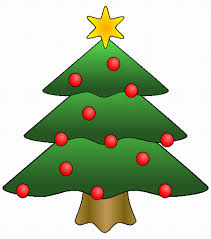 V neděli 30.11.2014 v 16:00 hodin						před Obecním úřadem v LošanechPřipravena je živá hudba a občerstveníSrdečně zve kulturní komise Obecního úřadu